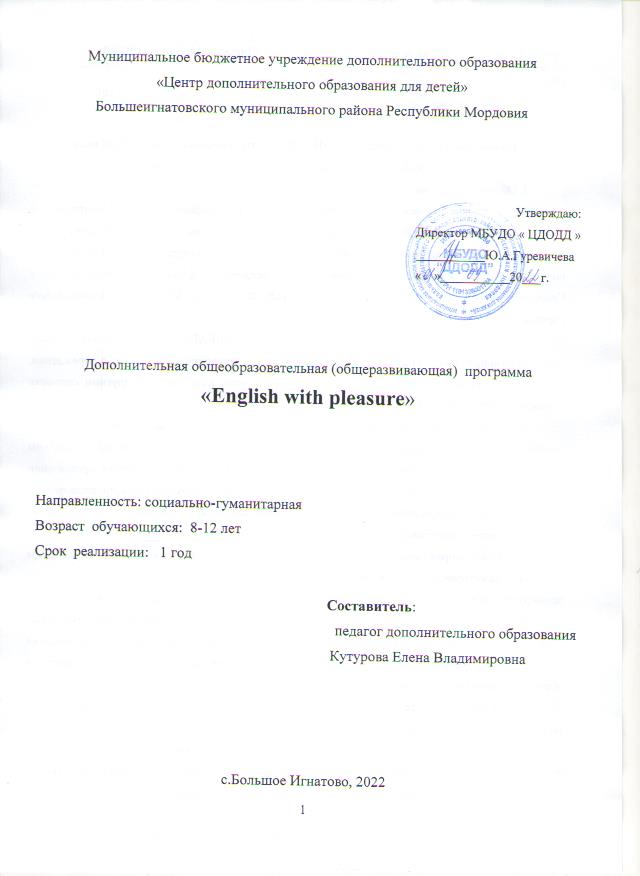 Пояснительная записка        Настоящая дополнительная общеобразовательная (общеразвивающая) программа «English with pleasure» разработана с учетом:1.Федерального Закона «Об образовании Российской Федерации» от 29.12.2012 № 273-ФЗ;2.Приказа Министерства образования и науки РФ от 09 ноября 2018г. № 196 «Об утверждении Порядка организации и осуществления образовательной деятельности по дополнительным общеобразовательным программам» (зарегистрирован Министерством юстиции РФ от 29 ноября 2018г., регистрационный № 52831);3.Санитарно-эпидемиологических требований к устройству, содержанию и организациии режима работы образовательных организаций дополнительного образования детей (утверждены постановлением Главного государственного санитарного врача РФ от 4.07.2014 г. № 41);4.Устава муниципального бюджетного учреждения дополнительного   образования МБУДО «ЦДОДД» Большеигнатовского муниципального района РМ от 15.02.2019г. №67.         Дополнительная общеобразовательная (общеразвивающая) программа «English with pleasure» имеет социально-педагогическую направленность.Содержание программы реализуется с помощью воспитания интереса к овладению иностранным языком, формирования гармоничной личности, развития психических процессов, а также познавательных и языковых способностей; способствует развитию активной и пассивной речи, правильному звукопроизношению. Программа призвана помочь ребенку стать ответственным и знающим гражданином, способным использовать свои знания и умения в общении со своими сверстниками.          Актуальность данной программы заключается в том, что изучение английского языка продиктовано потребностями современного мира. Иностранный язык сегодня становится в большей	 мере средством жизнеобеспечения общества. Роль иностранного языка возрастает в связи с развитием экономических связей. Изучение иностранного языка и иноязычная грамотность наших граждан способствует формированию достойного образа россиянина за рубежом, позволяющий разрушить барьер недоверия, дает возможность нести и распространять свою культуру и осваивать другую. Поэтому иностранный язык стал обязательным компонентом обучения не только в ВУЗах, средней, старшей, но и в начальной школе.Раннее изучение иностранного языка создает прекрасные возможности для того, чтобы вызвать интерес к языковому и культурному многообразию мира, уважение к языкам и культуре других народов, способствует развитию коммуникативно-речевого такта. Роль иностранного языка особенно неоценима в развивающем плане. "Образовательное значение иностранных языков заключается в развитии мыслительных способностей у детей, в развитии филологического образования путем сопоставления языков, тщательного изучения иностранного языка." [Л.В. Щерба] Язык для детей становится прежде всего средством развития, познания, воспитания.Новизна данной программы заключается в том, что она рассматривается как система использования английского языка в развитии индивидуальности школьника.Педагогическая целесообразность программы «English with pleasure»» определена тем, что наряду со знаниевым компонентом (функциональной грамотностью младшего школьника – умением читать и писать и т.д.) в содержании обучения представлен деятельный компонент: виды деятельности, которые включают конкретные универсальные учебные действия, обеспечивающие творческое применение знаний для решения жизненных задач, начальные умения самообразования. Овладение умениями учиться и познавать является приоритетной целью на начальном этапе обучения. Достижение этой цели реализовано в системе обучения, которая легла в основу создания данной рабочей программы.Цели и задачи программыЦель - Создание условий по формированию языковых способностей, развитие индивидуальности учащихся и их коммуникативных навыков с использованием лингвострановедческого материала по английскому языку.Задачи:Образовательные:- формировать представление об иностранном языке как средстве общения, позволяющем добиваться взаимопонимания с англоязычными людьми;- расширять лингвистический  кругозор учащихся (овладение первичной коммуникацией на втором языке);-приобщать к культуре стран изучаемого языка;Развивающие:-развивать элементарные навыки устной речи на иностранном языке;- формировать личностные качества, эмоциональную сферу учащегося, его внимания, памяти, мышления и воображения в процессе участия в игровой коммуникативной деятельности;- развивать познавательные способности,.Воспитательные:-воспитывать активность, дисциплинированность и наблюдательность;-воспитывать любовь и интерес к английскому языку;- способствовать формированию взаимоуважения, самоуважения;- воспитывать дружелюбное отношение к представителям других стан;- воспитывать и развивать личность посредством приобщения к культуре англоязычных стран с помощью детского фольклора.Отличительная особенность программы состоит в максимальном наполнении музыкально-песенным материалом. Опыт работы с детьми младшего школьного возраста показывает, что музыка способствует лучшему запоминанию лингвистического материала. С одной стороны,  музыка приносит огромный энергетический заряд, эмоциональную насыщенность создает благотворную атмосферу на занятии. С другой стороны, речь и музыка имеют одинаковые параметры: интонацию, ударение, фразовое строение, темп. Музыкальная составляющая программы позволяет расширить игровой учебный материал. Сделать его наиболее привлекательным, облегчает преодоление языковых трудностей у ребенка.Возраст детей, участвующих в реализации данной программы -  8-12 лет.Занятия проводятся:- для групп 1 года обучения недельная нагрузка – 4 ч (4 раза в неделю) -144ч в год; Количество детей в группе – 8-12 человек.Сроки реализации образовательной программы –1 год. Программа рассчитана на один год обучения, количество часов - 144. Занятия проводятся четыре раза в неделю по 40 минут. Формы организации деятельности учащихся на занятии:в парах;групповая;индивидуальная;индивидуально–групповая.Формы занятий:традиционное занятие;конкурс, игра;стихотворные примеры, рифмовки;диалог/ дискуссия;театрализованное представление;открытое занятие.Приемы и методы организации образовательного процесса:словесный-практический (устное изложение, беседа и т. д.);наглядный (показ видеоматериалов, иллюстраций, наблюдение).Дидактический материал, используемый в процессе организации занятий: кабинет, наличие музыкально-воспроизводящей аппаратуры, фонотека (флэш-носитель, компакт-диски) с различными   аутентичными произведениями, раздаточный и демонстрационный материал.Ожидаемые результаты и способы их проверки.В результате первого года обучения дети будут знать:алфавит, буквы, основные буквосочетания, звуки изучаемого языкаосновные правила чтения и орфографии;основные значения изученных лексических единицособенности интонации основных типов предложений;название стран изучаемого языка, их столиц;имена наиболее известных персонажей детских литературных произведений;наизусть рифмованные произведения детского фольклора;признаки изученных грамматических явлений: артикли a/an, the, множественное число существительных, глагол have got, to be, модальный глагол can, глаголы в Present Simple, структура there is/there are в вопросительной и отрицательной форме, личные и притяжательные местоимения, указательное местоимение this, числительные от 1 до 12В результате первого года обучения обучающиеся будут уметь:Говорение:правильно произносить все звукиучаствовать в элементарном этикетном диалоге (знакомство, благодарность, приветствие), объем- 2-3 фразы с каждой сторонысоставлять небольшие описания предмета, картинки по образцу (3-5 фраз)рассказать о себе, о своей стране, друге по образцу (3-5 фраз)Аудированиепонимать на слух речь педагога, обучаемых;понимать основное содержание облегченных текстов с опорой на зрительную наглядностьЧтениечитать по транскрипциипользоваться англо-русским словаремчитать по правилам согласныечитать вслух, соблюдая правила произношения и интонациичитать с полным пониманием короткие текстыПисьмописать все буквы английского алфавита «полупечатным» шрифтомсписывать текст, вставляя в него пропущенные словасообщать в письменном виде элементарные сведения о себе.Формы диагностики результатов:ежедневные наблюдения на занятиях;открытое занятие;тестирование;конкурсная деятельность.Форма подведения итогов:За период обучения  воспитанники получают определенный объем знаний, умений и навыков, качество которых проверяется диагностикой. Ежегодно проводится творческий отчет о работе педагога и детей, проделанной за весь учебный год в форме театрализованного представления для родителей. Педагог подводит итог всей учебно-воспитательной работы, делает анализ творческих достижений детей. В конце учебного года проводится аттестация учащихся в виде контрольного теста.Материально-техническое обеспечениеЗанятия проводятся в учебном кабинете МБУДО «Центр дополнительного образования для детей» Большеигнатовского муниципального района Республики Мордовия. В распоряжении кружка «English with pleasure»:кабинет;наличие музыкально-воспроизводящей аппаратуры;наличие наглядных материалов;фонотека (аудио - кассеты, компакт-диски) с различными аутентичными произведениями;по возможности –проектор.КАЛЕНДАРНЫЙ УЧЕБНЫЙ ГРАФИКдополнительной общеобразовательной (общеразвивающей) программы «English with pleasure»Условные обозначения:Учебно-тематический планСодержание программы   Дополнительная общеобразовательная общеразвивающая программа «English with pleasure» составлена на основе следующих учебных пособий «Английский язык» учебник для 2 класса в 2 ч. Кузовлев В.П. и «Счастливый английский. ру» Кауфман К.И. И имеет 6 разделов.Оценочные материалыК концу 1 и 2 года обучения учащиеся:Оценочные материалыВиды контроля:В начале учебного года для определения уровня развития детей, их готовности к изучению английского языка, проводится беседа. Текущий контроль: проводится контрольный урок после изучения каждого раздела для определения степени усвоения учащимися учебного материала. Критерии оценки:Высокий уровень «excellent»: ребенок самостоятельно описывает предмет, используя изученную лексику. Свободно высказывается по изученным темам. Использует прилагательные при описании предметов. Правильно стоит предложения (подлежащее, сказуемое, дополнение). Понимает и выполняет команды и просьбы педагога. Знает песенки, стихи, рифмовки. Знает и умеет читать несложные слова.Средний уровень «very good»: ребенок самостоятельно строит высказывания по изученным темам, описывает предмет. Использует прилагательные при описании. Допускает небольшие нарушения в произношении, допускает одну – две ошибки в переводе слов, выражении команд. Строит предложение с небольшими синтаксическими ошибки в порядке слов. Знает песенки, стихи, рифмовки. Знает несложные слова, умеет их читать. Низкий уровень «good»: ребенок строит высказывания по изученным темам, описывает предмет, с помощью взрослого. Допускает нарушения в произношении, ошибки в грамматике (не знает порядок слов в английском предложении или не понимает его). Знает песенки, стихи, рифмовки. Знает перевод изученных слов, не всегда может их читать. Понимает и выполняет просьбы и команды.Методическое обеспечение программыСписок использованной литературыАстафьева, М. Д. Игры для детей, изучающих английский язык. Сборник игр для детей 6-7 лет. - М.: Мозайка-Синтез, 2007. – 64с.Бим, И.Л. Некоторые актуальные проблемы современного обучения иностранным языкам/И. Л. Бим// Иностранные языки в школе. – 2001. - №4. – С. 5-7.Евсеева, М.Н. Программа обучения английскому языку детей дошкольного возраста. - Панорама, 2006. - 128с.Куликова, О.Л. Структура коммуникативных умений детей 5–7 лет / О.Л. Куликова // Актуальные вопросы современного образования: сборник материалов Междун. научн. конфер. – Ставрополь: Тираж, 2013. – С. 44-53.Кулиш, В. Г. Занимательный английский для детей. Сказки, загадки, увлекательные истории. – Донецк: Сталкер, 2001. - 320с.Лашкова, Л.Формирование коммуникативных качеств у детей старшего дошкольного возраста/ Л. Лашкова //Дошкольное воспитание. -  2009. №3. – С.34-39.Микляева, Н. В. Диагностика языковой способности у детей дошкольного возраста. Логопедическое обследование: методическое пособие/ Н. В. Микляева. – 2-е изд. – М.: Айрис-пресс, 2007. – 96с..Негневицкая, Е. И. Язык и дети/ Е. И. Негневицкая, А. М. Шахнарович. – М.: Наука, 1981. - 111 c.Никитенко, З. Н. Концептуальные основы развивающего иноязычного образования в начальной школе: монография. – М.: МПГУ, 2011. – 192с.От рождения до школы. Примерная основная общеобразовательная программа дошкольного образования/ Под ред. Н. Е. Вераксы, Т. С. Комаровой, М. А. Васильевой. – М.: МОЗАЙКА-СИНТЕЗ, 2010. – 304с.Пассов, Е.И. Коммуникативный метод обучения иноязычному говорению. - М.: Просвещение, 1991. - 223 с.Протасова, Е.Ю.  Обучение дошкольников иностранному языку. Программа «Littlebylittle»/ Е. Ю. Протасова, Н. М. Родина. – М.: Карапуз-Дидактика, 2009. - 80с.Литература для детей.Английский язык. Учебник для 2 класса в 2 ч. Кузовлев В.П., Перегудова Э.Ш. и др.Hot English — ежемесячный журналУМК «Счастливый английский.ру» Кауфман К.И.Интернет-источники1.	https://lingualeo.com/ru Год обучениясентябрьсентябрьсентябрьсентябрьсентябрьоктябрьоктябрьоктябрьоктябрьноябрьноябрьноябрьноябрьноябрьдекабрьдекабрьдекабрьдекабрьянварьянварьянварьянварьфевральфевральфевральфевральмартмартмартмартмартапрельапрельапрельапрельмаймаймаймайиюньиюньиюньиюньиюльиюльиюльиюльавгуставгуставгуставгуставгустВсего учебных недель/часовВсего учебных недель/часовГод обучения123456789101112131415161718192021222324252627282930313233343536373839404142434445464748495051521 год обучения4444444444444444444444444444444444444436/1442 год обучения4444444444444444444444444444444444444436/144Промежуточная аттестацияВедение занятий по расписаниюКаникулярный периодПроведение занятий не предусмотрено расписанием №ТЕМАОбщ. кол-во ч.теорияпрактика1Вводное занятие.422Знакомство с участниками творческого объединения;Приветствие, прощание с использованием типичных фраз английского речевого этикета222Подготовка и проведение «Праздника алфавита»30       1020Introducing the English alphabet.A telegram.How are you?I like playing.Sing a song “A, B.C”22222444443Давайте познакомимся.30       1020Hello my friend!Where are you from?You are nice!Are you good at sport?Sing a song “If you happy and you know it”22222444444Страна изучаемого языка.16610Welcome to England.London.Olympic games!2222445Счет от 1-12.20812Numbers 1-10Poem ‘One, two, three, four’.Talking about Seasons and weather.My favorite weather.222222446Животные.20812Domestic and wild animals.My favorite animal.I have got a pet.Poem  ‘Brave Bim’222244227Я и моя семья.16610Talking about my family members.I have got a family.I can help my mother!334248Итоговое занятие.826Тестирование по изученным темам.Подведение итогов года.11249Итого:1445292Название разделаСодержаниеХарактеристика учебной деятельности учащихся1.Подготовка и проведение «Праздника алфавита»Знакомство(с одногрупниками, учителем: имя, возраст).Приветствие, прощание.Числительные 1-9 - Ведут этикетный диалог в ситуации бытового общения (приветствуют, прощаются, узнают, как дела, знакомятся, расспрашивают о возрасте).- Воспроизводят наизусть фразы рифмовок, песен.- Воспроизводят графически и каллиграфически буквы английского алфавита печатным шрифтом).- Считают до 9, следуют простым командам - Sit down, Stand up, come to the board и т.д.- Проверка знаний на пройденную тему в виде инсценировки «Праздник алфавита».2. Давайте познакомимся.Изучение речевых клише для завязывания нового знакомства.Изучение карты России.Изучение прилагательных, при  помощи которых можно описать друга.Виды спорта.-Воспроизводят рифмовки, фразы, песни.-Изучают правила чтения и повторяют изученные буквы.-Учат наизусть виды спорта (skate, ski).-Ведут диалог-расспрос на тему «Откуда ты?» - Рассказывают о своём друге. - Соблюдают нормы произношения звуков английского языка в чтении вслух и устной речи и корректно произносят предложения с точки зрения их ритмико-интонационных особенностей.- Проверка знаний на пройденную тему в виде диалога между участниками.3.Странаизучаемого языка3.Изучение карты Великобритании, Лондона. Вспоминаем Олимпийские игры.-Изучают правила чтения и повторяют изученные буквы.-Знакомятся с Великобританией и крупными городами. - Знакомятся с королевой Великобритании-Изучают достопримечательностей и знаменитых писателей Великобритании.- Разговаривают о Олимпийских играх и их талисманах.-Соблюдают правильное ударение в словах и фразах, интонацию в целом.-Соблюдают нормы произношения звуков английского языка в чтении вслух и устной речи и корректно произносят предложения с точки зрения их ритмико-интонационных особенностей. -Воспроизводят наизусть тексты рифмовок, песен.-Проверка знаний на пройденную тему в виде рассказа о любимом городе.4.Счет 1-12Счет от 1-12.Изучение погоды и времен года.Выбираем любимое время года.Стихотворение про счет.-Вспоминают английский алфавит.-Изучают правила чтения и повторяют изученные буквы.-Учат числительные 1-12.-Ведут диалог-расспрос о своем любимом времени года. -Оперируют лексикой в процессе общения.- Воспроизводят наизусть тексты рифмовок, песен и стихов.-Вербально или невербально реагируют на услышанное.-Различают звуки t от th.-Пишут с опорой на образец слова.- Соблюдают правильное ударение в словах и фразах, интонацию в целом.- Соблюдают нормы произношения звуков английского языка в чтении вслух и устной речи и корректно произносят предложения с точки зрения их ритмико-интонационных особенностей.-Проверка знаний на пройденную тему в виде рассказа стихотворения «Счет»5.Животные Дикие и домашние животные.Любимое животное.Мой питомец.Стихотворение «Храбрый Бим»-Изучают правила чтения и повторяют изученные буквы.-Ведут диалог-расспрос о любимом животном.- Рассказывают, чем отличается дикое животное от домашнего питомца.-Знакомятся с названиями животных squirrel, parrot, fish, mouse, rabbit, говорят, что умеют делать. -Использую конструкцию I’ve got в утвердительных предложениях и в вопросах Have you got a…?- Оперируют активной лексикой в процессе общения.- Воспроизводят наизусть тексты стихов, песен.- Вербально или невербально реагируют на услышанное.- Пишут буквы.- Делают рисунки.-Проверка знаний на пройденную тему в виде рассказа о своем любимом животном по плану.6.Я и моя семья.Я и моя семья: члены семьи, их имена. Как дарить подарки.Как помочь маме дома.-Изучают правила чтения и повторяют изученные буквы.- Ведут диалог-расспрос о обязанностях по- дому.- Изучают лексику по теме дом (wash the dishes, watered the flowers)- Использую конструкцию I’ve got в утвердительных предложениях и в вопросах Have you got a…?- Оперируют активной лексикой в процессе общения.-Учатся как поздравлять с днем рождения. -Разыгрывают диалоги по теме.- Записывают с опорой на образец новые слова, выражения.-Записывают новые слова.- Овладевают основными правилами чтения и орфографии, пробуют читать простейшие диалоги.- Различают звуки и буквы.- Делают рисунки.- Проверка знаний на пройденную тему: рисунок семейного «Дерева».- Тестирование по изученному материалу.Должны знать:Должны уметь:Должны владеть:-правила  поведения и культуру поведения на уроках  английского языка;-представления о культурном достоянии англоязычных стран;-как найти на карте страны изучаемого языка и континенты;-представление об особенностях образа жизни своих зарубежных сверстников;-наиболее известных персонажей англоязычной детской литературы;-лексику по изученным темам;- распознавать открытый и закрытый типы слогов;- согласные и гласные буквы и их основные сочетания;- читать предложения с правильным фразовым и логическим ударением;-воспринимают понимают на слух речь учителя по ведению урока;- пользоваться грамматическим материалом в устной и письменной речи;-читать и понимать тексты, написанные разными типами шрифтов;- систематизировать слова по тематическому принципу- понимают на слух выказывания.-первоначальным опытоммежкультурной  коммуникации; - каллиграфией и орфографией;- разными способами коммуникации;-достаточным лексическим материалом, для выражения межкультурной коммуникации;№ п/пРаздел,темаФормазанятийПриемы иметодыучебно-воспитательногопроцессаМетодические и    дидактические материалыТехническоеоснащениезанятийФорма         подведения итогов1.Введение.Организационное занятиеИнструктаж
   по т/б;беседа;групповая форма занятийСловесный;наглядный;   
объяснительно-
иллюстрированный, игровойИнструкциипо т/б;литература по     
английскому яыку;диски.компьютер, аудиозаписи.Обсуждение2.Подготовка и проведение «Праздника алфавита»групповая форма занятий, индивидуально-групповая,СловесныйНаглядный; объяснительно-
иллюстрированный, игровойКарточки с буквами и звуками.Стол, стулья, музыкальный центрТеатрализованное представление.3.Страна изучаемого языка.Беседа; групповая форма занятийСловесныйНаглядныйОбъяснительно-иллюстративныйСпециальнаяЛитература, фотографии достопримечательностей, видеозаписи.компьютерИгра.4.Давайте познакомимся. Беседа; групповая и индивидуальная  форма занятийСловесный;наглядный;   игровой,
словесно-практическиеКарточки и картинки по теме. Видеозаписи.компьютерБеседа.5.Счет 1-12Беседа, отработка упражнений; индивидуальная форма занятий.Словесный;наглядный;   
групповой,Карточки по теме. стол, стульяТестирование.6Животные.индивидуально-групповая,групповая форма занятий  Словесный;наглядный;  
 объяснительно-
иллюстрированный Карточки с изображением животных.  стол, стулья.Контрольная работа.7.Я и моя семья.Групповаяи индивидуальная форма занятий Словесный;наглядный;   
 объяснительно-
иллюстрированный, игровойКарточки и плакаты с изображением членов семьи.компьютер ,стол, стулья.Театрализованное представление.